Lesson 5:Supination and pronation with extension and flexion: The forearmCovering the ulna, radius and associated soft tissue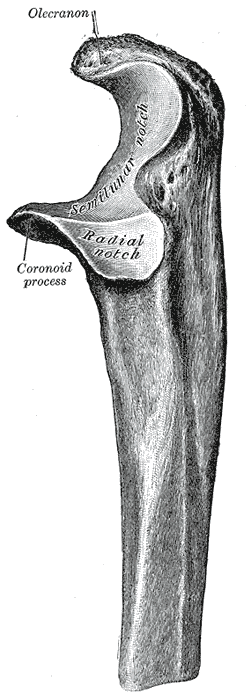 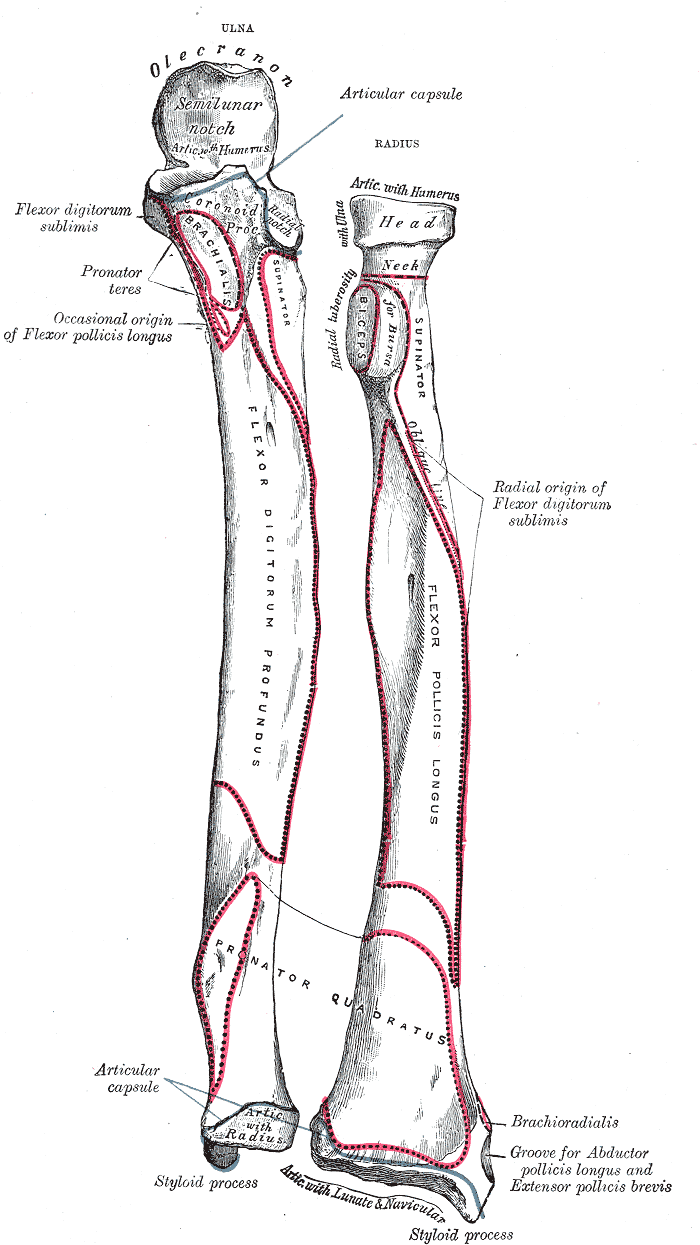 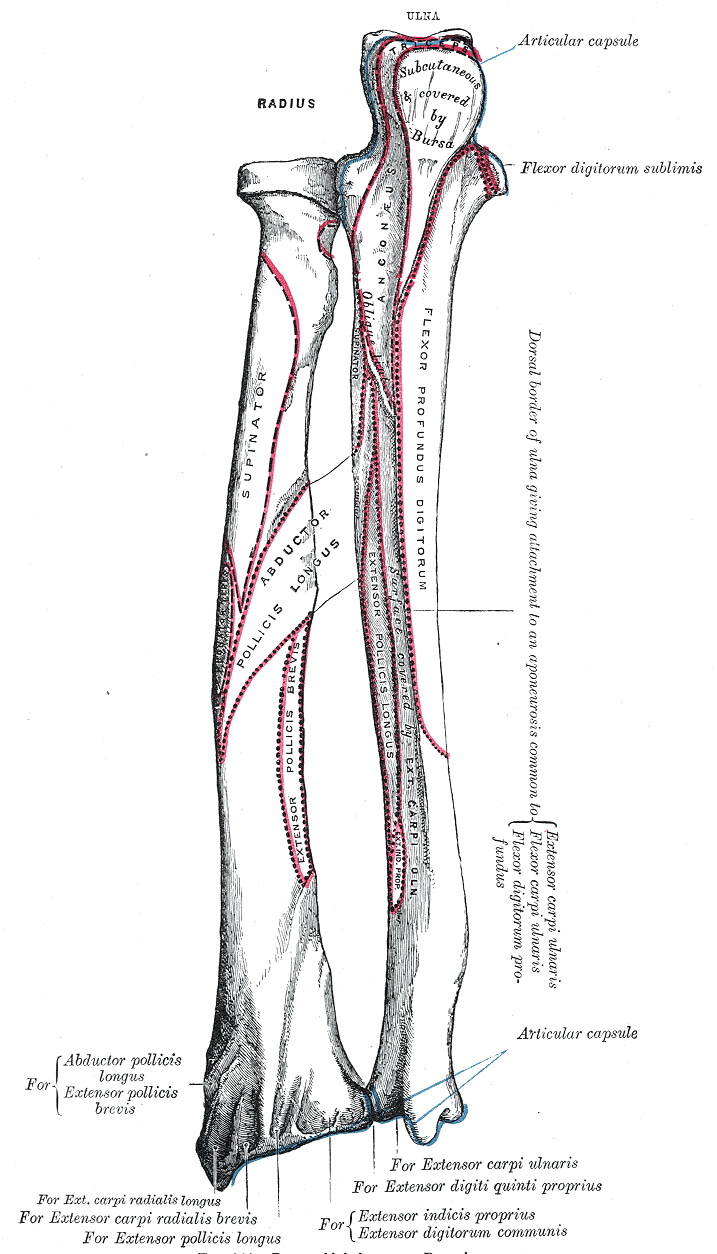  Plan of ossification of the ulna. From three centers.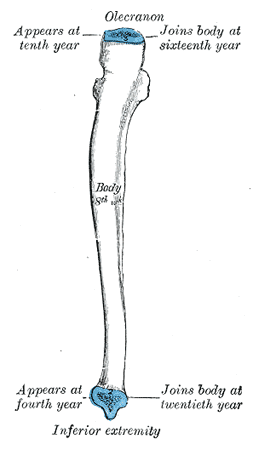  Epiphysial lines of ulna in a young adult. Lateral aspect. The lines of attachment of the articular capsules are in blue.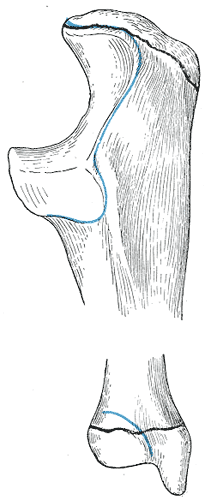 